Zasadací poriadok: Midibus 27+1+1 Galovič Trans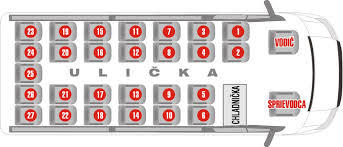 23191511731vodič24201612842252621171395Chladničkasprievodca27221814106